Predicting Missing Elements and Correcting Errors Behaviours/StrategiesPredicting Missing Elements and Correcting Errors Behaviours/StrategiesPredicting Missing Elements and Correcting Errors Behaviours/StrategiesStudent chooses a pattern, but struggles toidentify the repeating unit (core) of the pattern.“I don’t know what the core is.”Student identifies the repeating unit (core) ofsome patterns, but struggles when there is amissing element or error near the beginning ofthe pattern.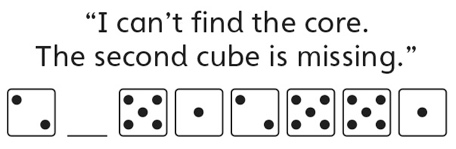 Student identifies the repeating unit (core) ofa pattern, but struggles to find and correct theerror.“I know the core, but I can’t find the error.”Observations/DocumentationObservations/DocumentationObservations/DocumentationStudent identifies the repeating unit (core) ofa pattern, but struggles to predict the missingelement.“I know the core, but I don’t knowwhat’s missing.”Student successfully identifies missingelement(s) and corrects errors in repeatingpatterns, but struggles to explain how an erroror missing element was found.Student successfully identifies the repeating unit (core) of a pattern, predicts missing element(s),and corrects errors in repeating patterns.Observations/DocumentationObservations/DocumentationObservations/Documentation